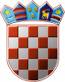  REPUBLIKA HRVATSKA  ZADARSKA ŽUPANIJA   OPĆINA STARIGRAD        Općinsko vijećeKLASA: 400-01/17-01/11URBROJ: 2198/09-1-18-2Starigrad Paklenica, 29. studenog 2018. godine Na temelju članka 39. Zakona o proračunu („Narodne novine“ br. 87/08, 136/12 i 15/15), te članka 30. Statuta Općine Starigrad („Službeni glasnik Zadarske županije“ broj  3/18 i 8/18), Općinsko vijeće Općine Starigrad na svojoj 11. sjednici održanoj 29. studenog 2018. godine, donijelo je1. izmjene i dopune Plana
razvojnih programa za 2018. godinus projekcijom za 2019. i 2020. godinuČlanak 1.I. izmjene i dopune Plana razvojnih programa za 2018. godinu s projekcijom za 2019. i 2020. godinu raspoređenog po programima, aktivnostima i projektima prikazane su u tabelarnom prikazu.Članak 2.Planirano razdoblje izgradnje i dovršenja objekata prema planu za 2018. godinu je 31. prosinca 2018. godine. Plan razvojnih programa usklađivat će se svaku godinu, a za provedbu plana odgovorni su općinski načelnik i Jedinstveni upravni odjel Općine Starigrad.Članak 3.Ove izmjene i dopune Plan razvojnih programa za 2018. godinu s projekcijom za 2019. i 2020. godinu stupaju na snagu danom donošenja, a objavit će se u „Službenom glasniku Zadarske županije“.                                                    Predsjednik                                                                                  	    Marko Marasović, dipl. ing. građ.